תאריך: 01.05.16שם:_____________כיתה:____________מבחן בכימיה י' פרק ראשון- שאלות רבות בחירה.(25 נקודות)ענה על חמש הסעיפים א-ח . בכל סעיף הקף את הספרה המציינת את התשובה הנכונה.לפני שתענה קרא את כל התשובות האפשריות.	 א. לפניכם החלקיקים הבאים : 1224Z+ , 1124Y+ ,1123X+. מהו המשפט הנכון ?Y+ ו Z+ הם איזוטופים של אותו יסוד .ל Y+ ול Z+ אותו מספר אלקטרונים .ל Y+ ול Z+ אותו מספר נויטרונים .ל X+ ול Z+ אותו מספר נויטרונים .ב. כאשר חומר פולט קרינה רדיואקטיבית מסוג β:נויטרון מתפרק ויוצא אלקטרון מרמת האנרגיה החיצונית.נויטרון מתפרק ונפלט פרוטון מהגרעין.נויטרון מתפרק ונפלט אלקטרון מהגרעין.היסוד נותר ללא שינוי.ג. איזו תכונה מאפשרת תמיד להבחין בין יסוד מתכתי ליסוד אל-מתכתי? 	הולכת זרם חשמלי בטמפרטורת החדר.מסה.מצב צבירה בטמפרטורת החדר. 	צבע.ד.  בטבלה שלפניך נתונים לגבי הצורה המרחבית של מספר מולקולות. לאילו מהן יש דו-קוטב קבוע?5,4,3,2 בלבד.1 ו-5 בלבד.3 ו-5 בלבד.5,4,3,1 בלבד. ה. 	פנטאן הוא חומר דליק. ניסוח התהליך הבעירה של פנטאן הוא:__C5H12(l)   +   __O2(g)       __CO2(g)   +   __H2O(g)	מהו סכום המקדמים לתגובת הבעירה ?1.    4  	2.    19 		 3.    20  		4.    23   ו. . מהו הסעיף המכיל שלושה צורונים בעלי אותו מספר אלקטרונים כמו של אטום ניאון,  Ne?ז.  אם נתייחס למשפחה כימית נתונה בטבלה המחזורית מלמעלה למטה , כל אחת מן התכונות הבאות גדלה , מלבד אחת. איזוהי התכונה אשר איננה גדלה ?מספר רמות האנרגיה.מספר אלקטרוני הערכיות.מספר מסה.מספר אטומי.ח. סדר את שלושת הקשרים, C-H  C=O  C-C, לפי אורך קשר עולה:1. C-H > C-C > C=O 2. C-C > C-H > C=O3. C=O > C-C > C-H4. C-C > C=O > C-Hפרק שני (75 נקודות)ענה על שלושת השאלות.	(לכל שאלה -  25 נקודות)שאלה 1 - מבנה האטוםא.רשום-  "נכון" או "לא נכון"    ליד כל אחד מהם.   ותקן את המידע השגוי בכל אחד מהמשפטים השגויים. 
	משפט ראשון:	מספר מסה הוא סכום הפרוטונים, הנויטרונים והאלקטרונים שבאטום.
	משפט שני: איזוטופים הם אטומים בעלי מספר אטומי שונה ומספר מסה זהה.
	משפט שלישי: לפרוטון מטען חיובי, לאלקטרון מסה זניחה, ונויטרון ממוקם בגרעין האטום. 
 ב.  1)   	נתונים ארבעה אטומים נייטרליים:    9F    ,    10Ne    ,    13Al    ,    19K 		רשום היערכות אלקטרונית לכל אחד מארבעת האטומים     2)	רשום את היון המתקבל מכל אחד מארבעת האטומים הנתונים בסעיף ב'1. 		במידה ולא מתקבל יון -  הסבר מדוע. 		(לדוגמא:    היון של יסוד X  כלשהו (סמל שרירותי)   הוא :    X-2).שאלה 2 – נוסחת מבנה וקוטביותנתונה נוסחת המבנה המקוצרת של המולקולה הבאה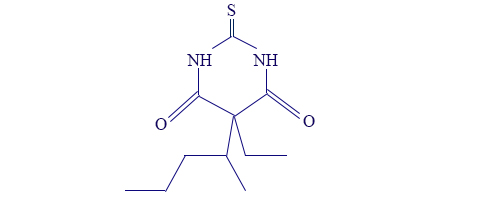 ענה על הסעיפים הבאים:רשום לחומר נוסחת מבנה מלאה. מהי הנוסחה המולקולרית של החומר? רשום מהם הקשרים הקוולנטים השונים שיש בתוך מולקולת החומר.)קבע איזה קשר קוטבי יותר? העזר בטבלת אלקטרושליליות. איזה קשר ארוך יותר C=O או C=S? שאלה 3 – המערכה המחזורית ותכונות מחזוריות        א. נתונים אטומי היסודות הבאים:	3Li    ,    11Na    ,    19K	.כתוב היערכות אלקטרונים לכל אחד מאטומי היסודות הנ"ל.לאיזה מביניהם יש את אנרגיית היינון הגבוהה ביותר ?    הסבר קביעתך.נתונים החלקיקים הבאים:		11Na    ,    19K    ,    K+ .	דרג  חלקיקים אלה לפי רדיוס עולה.    נמק תשובתך.נתונים אטומי היסודות הבאים:	חנקן – 7N  ,    צורן – 14Si     וגופרית – 16S.	לאיזה מבניהם יש את התכונות הכימיות הדומות ביותר לזרחן – 15P ?    הסבר קביעתך.שאלת בונוס -רדיואקטיביות(4 נקודות)                      A       α         B     α                 85217At      β            C      β          D                    בהצלחה!12345BrFBF3PF3CH2F2PCNקווימשולש מישורי פירמידה משולשת טטראדרקווי